法鼓山聖嚴書院佛學班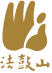 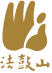                2022多倫多班報名簡章◎ 課程說明：1. 聖嚴書院佛學班課程，為期三學年，每年分上、下學期，循序漸進奠定學佛的根基。
2. 每學期若缺課超過三次者，取消學習記錄，且不得晉級。
3. 每學年皆有「福業時數」，需完成規定之最低時數，才能晉級學習。【佛學班】課程要目◎課程目標：引導學佛信眾認識正信的佛教、人間佛教，以及聖嚴法師所推動的漢傳禪佛教。讓繁忙的身心尋得安頓處；藉此開啟身心成長的契機，並促發次第向上修學的意願。◎招收辦法： 1. 對象：一般大眾2. 錄取：報名時間先者優先錄取；於開學前1~2週，通知上課事宜。3. 上課相關訊息如下：◎報名須知：1. 報名日期：2022四月十日起額滿截止。2. 報名訊息：請上多倫多分會活動網頁的報名連結報名 3. 報名方式：   建議採用網路報名，以確保報名成功。  現場報名：請於分會開放時間至知客處填表報名。  恕不受理電話報名。法鼓山聖嚴書院佛學班               2022多倫多班報名表慧業慧業福業上學期下學期福業第一年佛法入門認識法鼓山及創辦人聖嚴師父禪修、念佛及觀音法門練習每年義工實習32小時--------------------需每年分開計算，不得累計，共三年。第二年學佛五講自家寶藏心的經典  ﹙三選一﹚探索識界每年義工實習32小時--------------------需每年分開計算，不得累計，共三年。第三年菩薩戒指要自家寶藏心的經典  ﹙三選一﹚探索識界每年義工實習32小時--------------------需每年分開計算，不得累計，共三年。班別2022多倫多班開課日2022年9月10日時間週六 下午12:30 - 3:30地點1025 McNicoll Ave.Scarborough ON M1W 3W62022上學期上課日期Sep / 10, 17, 24  Oct / 1, 15, 22  Nov / 5, 12, 1 9  Dec / 3, 10姓  名（必填）英文姓名(English Name)Given name              Family name            所在國家性 別（必填）□男 □女 □其他□男 □女 □其他□男 □女 □其他出生年（必填）西元          年慣用語言(依順序填1,2,3 )   普通話     廣東話    英文    其他(       )※不一定全填行動電話電話(日) (日) (夜)＊上課訊息將以電郵寄出。必要時，將以電話通知上課訊息。＊上課訊息將以電郵寄出。必要時，將以電話通知上課訊息。＊上課訊息將以電郵寄出。必要時，將以電話通知上課訊息。＊上課訊息將以電郵寄出。必要時，將以電話通知上課訊息。＊上課訊息將以電郵寄出。必要時，將以電話通知上課訊息。＊上課訊息將以電郵寄出。必要時，將以電話通知上課訊息。＊上課訊息將以電郵寄出。必要時，將以電話通知上課訊息。＊上課訊息將以電郵寄出。必要時，將以電話通知上課訊息。所在城市及地區例如：North York, Ontario例如：North York, Ontario例如：North York, Ontario例如：North York, Ontario例如：North York, Ontario例如：North York, Ontario例如：North York, OntarioE-MAIL（必填）宗教信仰□佛教   □其他 (           )   □無□佛教   □其他 (           )   □無□佛教   □其他 (           )   □無□佛教   □其他 (           )   □無□佛教   □其他 (           )   □無□佛教   □其他 (           )   □無□佛教   □其他 (           )   □無教育程度□高中/職(含以下)    □大學/專科    □碩/博士□高中/職(含以下)    □大學/專科    □碩/博士□高中/職(含以下)    □大學/專科    □碩/博士□高中/職(含以下)    □大學/專科    □碩/博士□高中/職(含以下)    □大學/專科    □碩/博士□高中/職(含以下)    □大學/專科    □碩/博士□高中/職(含以下)    □大學/專科    □碩/博士您目前或曾經參與(可複選)修行活動修行活動□禪一~禪三   □禪七   □佛一~佛三    □佛七       □法會 □共學活動(讀書會/心靈茶會)            □未曾參加   □其他：          □禪一~禪三   □禪七   □佛一~佛三    □佛七       □法會 □共學活動(讀書會/心靈茶會)            □未曾參加   □其他：          □禪一~禪三   □禪七   □佛一~佛三    □佛七       □法會 □共學活動(讀書會/心靈茶會)            □未曾參加   □其他：          □禪一~禪三   □禪七   □佛一~佛三    □佛七       □法會 □共學活動(讀書會/心靈茶會)            □未曾參加   □其他：          □禪一~禪三   □禪七   □佛一~佛三    □佛七       □法會 □共學活動(讀書會/心靈茶會)            □未曾參加   □其他：          您目前或曾經參與(可複選)佛學課程□聖嚴書院佛學班   □聖嚴書院禪學班   □聖嚴書院福田班     □快樂學佛人□其他佛學講座     □未曾參加         □其他：            □聖嚴書院佛學班   □聖嚴書院禪學班   □聖嚴書院福田班     □快樂學佛人□其他佛學講座     □未曾參加         □其他：            □聖嚴書院佛學班   □聖嚴書院禪學班   □聖嚴書院福田班     □快樂學佛人□其他佛學講座     □未曾參加         □其他：            □聖嚴書院佛學班   □聖嚴書院禪學班   □聖嚴書院福田班     □快樂學佛人□其他佛學講座     □未曾參加         □其他：            □聖嚴書院佛學班   □聖嚴書院禪學班   □聖嚴書院福田班     □快樂學佛人□其他佛學講座     □未曾參加         □其他：            □聖嚴書院佛學班   □聖嚴書院禪學班   □聖嚴書院福田班     □快樂學佛人□其他佛學講座     □未曾參加         □其他：            